GibraltarGibraltarGibraltarGibraltarJune 2028June 2028June 2028June 2028SundayMondayTuesdayWednesdayThursdayFridaySaturday123456789101112131415161718192021222324Father’s DayQueen’s Birthday252627282930NOTES: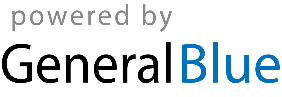 